Publicado en Madrid el 16/07/2019 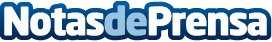 Storyous reduce hasta en un 70 % la probabilidad de quedarse sin stock en los restaurantesEl uso de un sistema que actualice automáticamente la información del restaurante supone para el propietario un ahorro de hasta el 90 % de su tiempo al mes. Storyous cuenta con un control del inventario que permite reducir los costes de los alimentos en un 10 %Datos de contacto:Actitud de Comunicación913022860Nota de prensa publicada en: https://www.notasdeprensa.es/storyous-reduce-hasta-en-un-70-la-probabilidad Categorias: Nacional Emprendedores E-Commerce Software Restauración http://www.notasdeprensa.es